TESSERAMENTO CARICHE FEDERALI   A.S. 2022/2023Il/la sottoscritto/a:             *Tutti i dati sono obbligatoriChiede il tesseramento alla FITw in qualità di:       (barrare la casella corrispondente al proprio livello di appartenenza)A tal fine dichiaro di aver versato la corrispondente quota di tesseramento ed allego la ricevuta di pagamento.La quota di tesseramento dovrà essere versata a mezzo BONIFICO BANCARIO a:Federazione Italiana TwirlingIBAN: IT40Q0200801116000102809908Apponendo la mia firma dichiaro di aver preso visione dell’informativa per il trattamento dei dati ex art. 13 del Regolamento UE 679/2016, la cui versione integrale è reperibile sul sito FITw, che dichiaro di conoscere integralmente.Dichiaro inoltre di aver liberamente fornito i propri dati personali e pertanto, relativamente ai trattamenti che si rendano necessari nell’ambito delle finalità istituzionali:ESPRIME IL PROPRIO CONSENSOL’eventuale rifiuto del consenso ai trattamenti precedentemente menzionati (in quanto necessari per le attività istituzionali della FITw) comporterà l’impossibilità di completare la procedura di tesseramento.MODULO CF001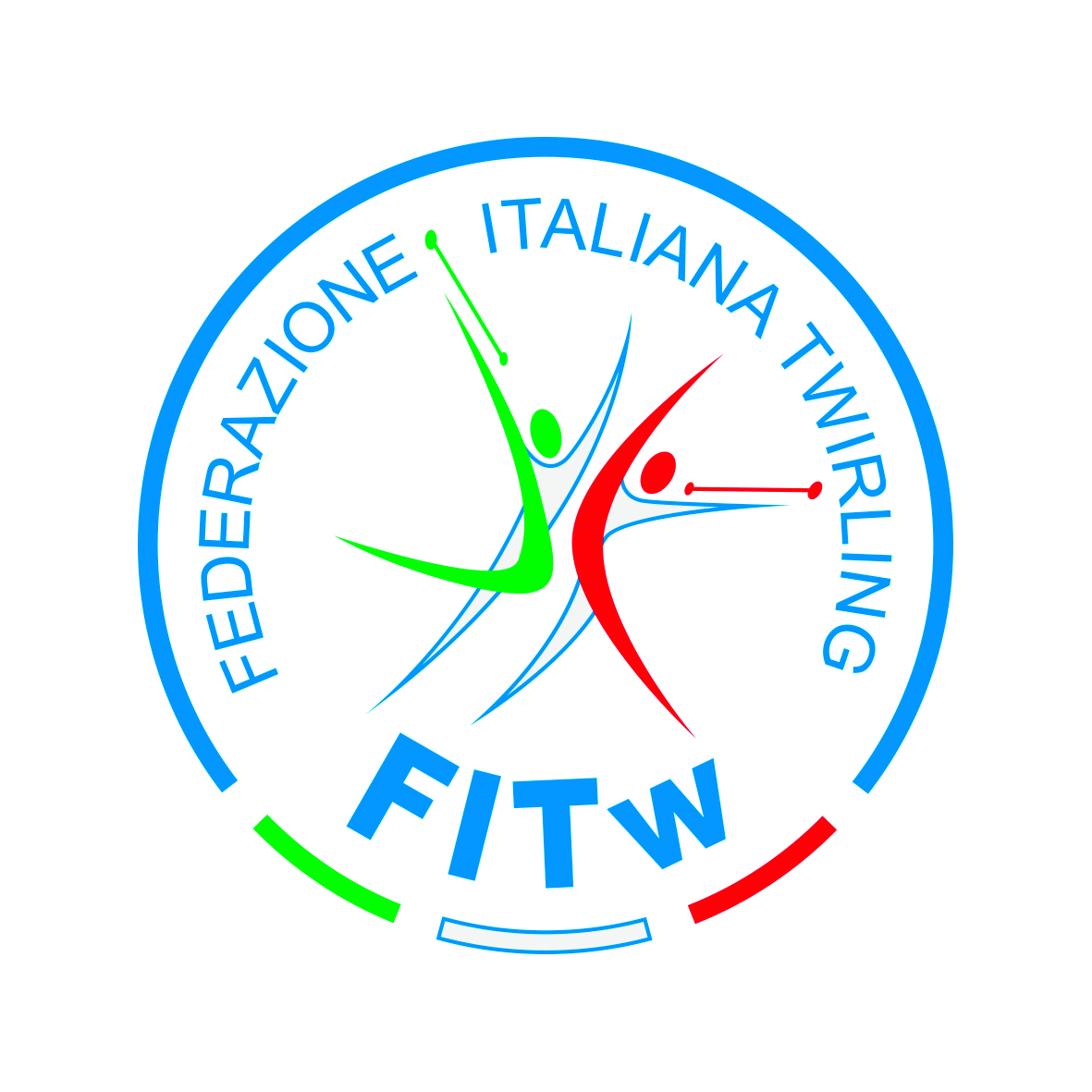 CognomeCognomeCognomeNomeNomeNato ilA A A Prov.CittadinanzaCittadinanzaResidente in ViaResidente in ViaResidente in ViaCAPCittàCittàCittàProv.TelTelTele-maile-mailCodice fiscale Codice fiscale Codice fiscale Codice fiscale Codice fiscale LIVELLOQUOTAASSICURAZIONETOTALE Presidente Federale€ 98,00€ 6,00€ 104,00Consigliere Federale€ 68,00€ 6,00€ 74,00Presidente Regionale€ 58,00€ 6,00€ 64,00Consigliere Regionale€ 33,00€ 6,00€ 39,00Delegato Regionale€ 33,00€ 6,00€ 39,00Delegato Provinciale€ 33,00€ 6,00€ 39,00Direttore Tecnico Federale€ 1,00€ 1,00(data)       (firma)       (firma)       (firma)       (firma)